OR PERSONNELEndo AAA RepairSurgeon and Assistant: ___________________________________________Patient Name: __________________________________________________MRN: ___________________________Date of Procedure: ________________Anesthesia: □ Local	□ Regional	□ GeneralProc start time: ______________		Proc end time: ________________Skin Prep: □ Chlorhexadine		□ Alcohol			□ Iodine			□ Chlor + iodine		□ Chlor + alcohol		□ Iodine + alcohol	□ All 3Iodinated contrast: ____________ ml		Crystalloid: ___________ml	EBL: _____________ ml				PRBC (in OR): ________ unitsHR on OR arrival: ___________ bpm		Highest intraop HR: _____________ bpmPeri-op antibiotics orderedStart <1hr preop: 		□ Yes	□ No	□ No, for medical reason	1st-2nd gen cephalosporin:	□ Yes	□ No	□ No, for medical reasonDem infoHeight: ________ cm/inchesWeight: _______ kg/lbsPre-op creatinine: ______ mg/dlPre-op hemoglobin: _________ g/fl 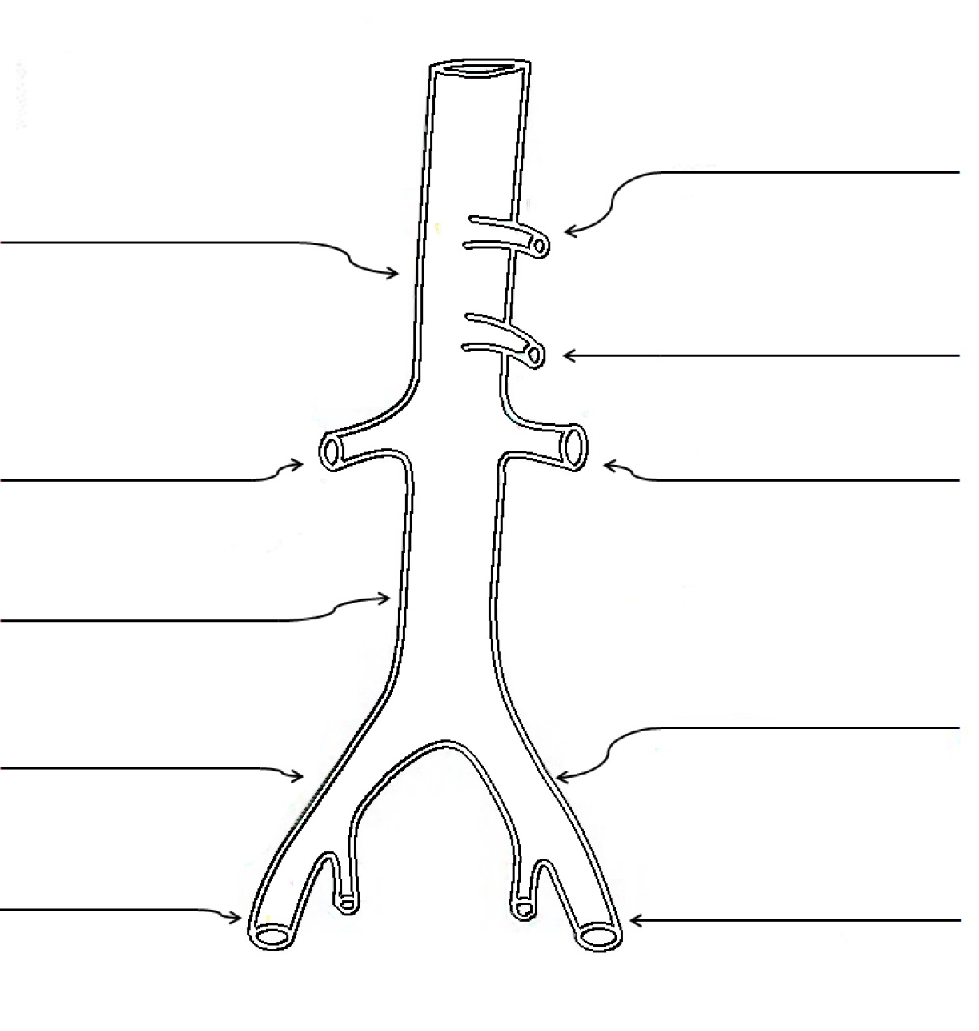 